NAME								DATE 		PERIODHistorical Thinking Skill: ComparisonAnalyze the document set to determine the distinction between the Chesapeake and New England settlements.  Use specific information from the ships’ lists and the documents. Doc 1SHIPS LIST BOUND FOR Weymouth, MA 1635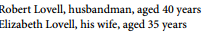 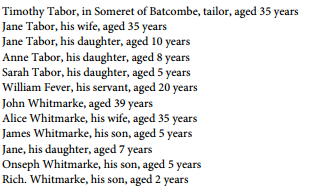 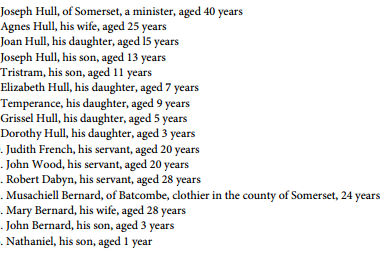 Doc 2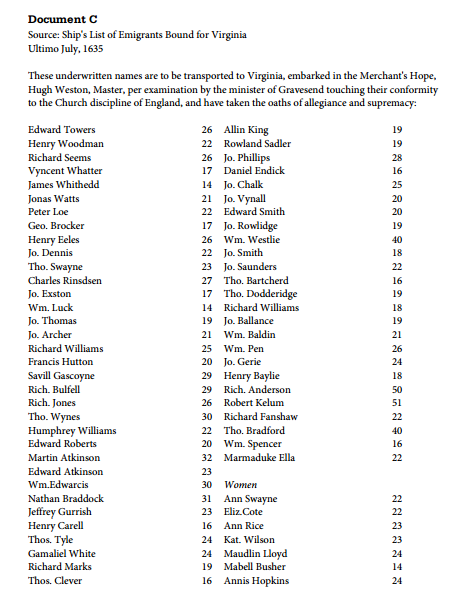 Doc 3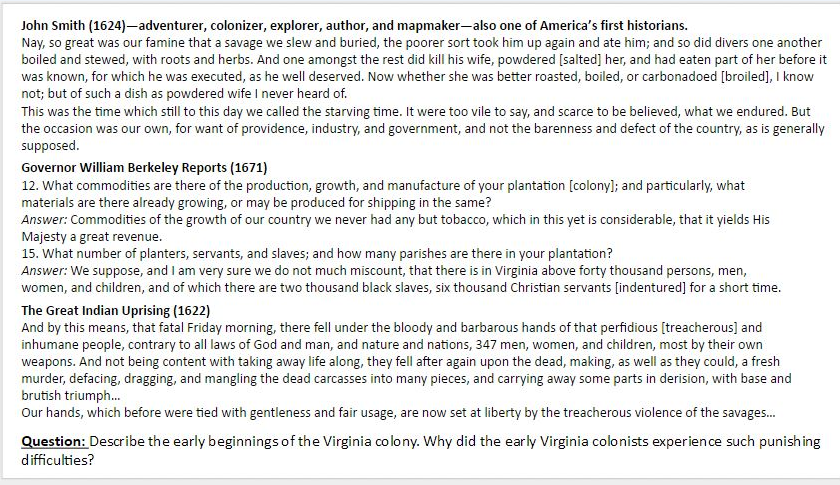 Doc 4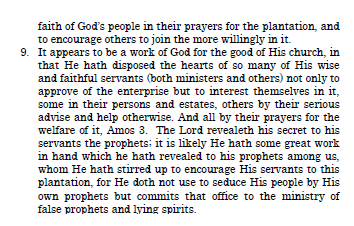 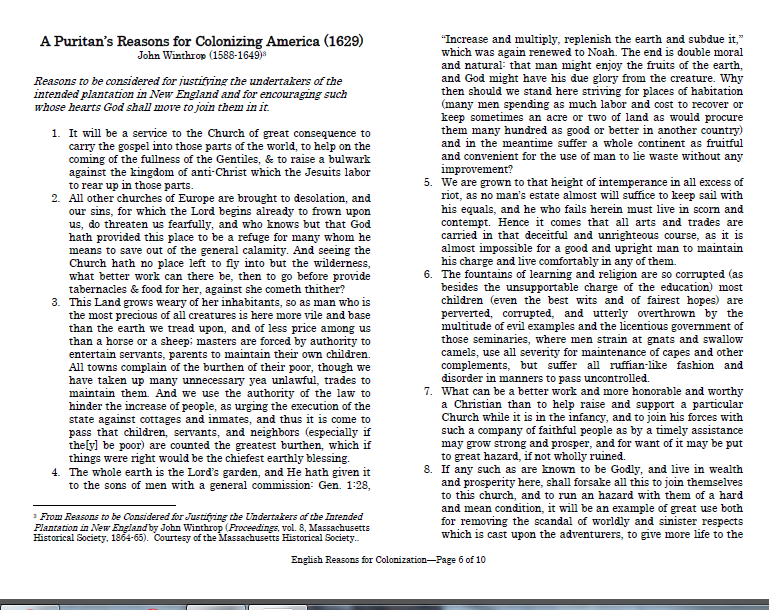 Doc 5 - Jamestown settlement, 1607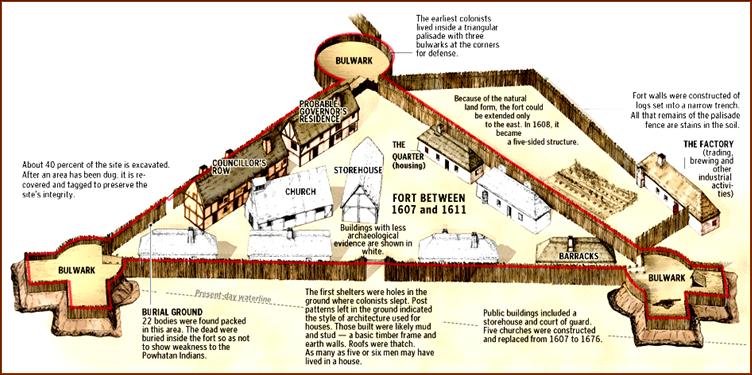 Source: http://www.latinamericanstudies.org/jamestown.htm Doc 6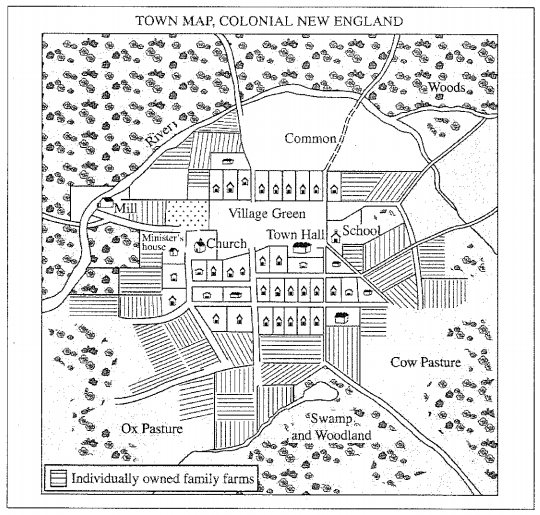 Doc 7“Mayflower Compact”Agreement Between the Settlers at New Plymouth: 1620IN THE NAME OF GOD, AMEN. We, whose names are underwritten, the Loyal Subjects of our dread Sovereign Lord King James, by the Grace of God, of Great Britain, France, and Ireland, King, Defender of the Faith, &c. Having undertaken for the Glory of God, and Advancement of the Christian Faith, and the Honour of our King and Country, a Voyage to plant the first Colony in the northern Parts of Virginia; Do by these Presents, solemnly and mutually, in the Presence of God and one another, covenant and combine ourselves together into a civil Body Politick, for our better Ordering and Preservation, and Furtherance of the Ends aforesaid: And by Virtue hereof do enact, constitute, and frame, such just and equal Laws, Ordinances, Acts, Constitutions, and Officers, from time to time, as shall be thought most meet and convenient for the general Good of the Colony; unto which we promise all due Submission and Obedience. IN WITNESS whereof we have hereunto subscribed our names at Cape-Cod the eleventh of November, in the Reign of our Sovereign Lord King James, of England, France, and Ireland, the eighteenth, and of Scotland the fifty-fourth, Anno Domini; 1620. Mr. John Carver,
Mr. William Bradford,
Mr Edward Winslow,
Mr. William Brewster.
Isaac Allerton,
Myles Standish,
John Alden,
John Turner,
Francis Eaton,
James Chilton,
John Craxton,
John Billington,
Joses Fletcher,
John Goodman,
Mr. Samuel Fuller,
Mr. Christopher Martin,
Mr. William Mullins,
Mr. William White,
Mr. Richard Warren,
John Howland,
Mr. Steven Hopkins,.Doc 8Lawes Devine, Morall and Martiall, etcIssued in Jamestown 1610-1611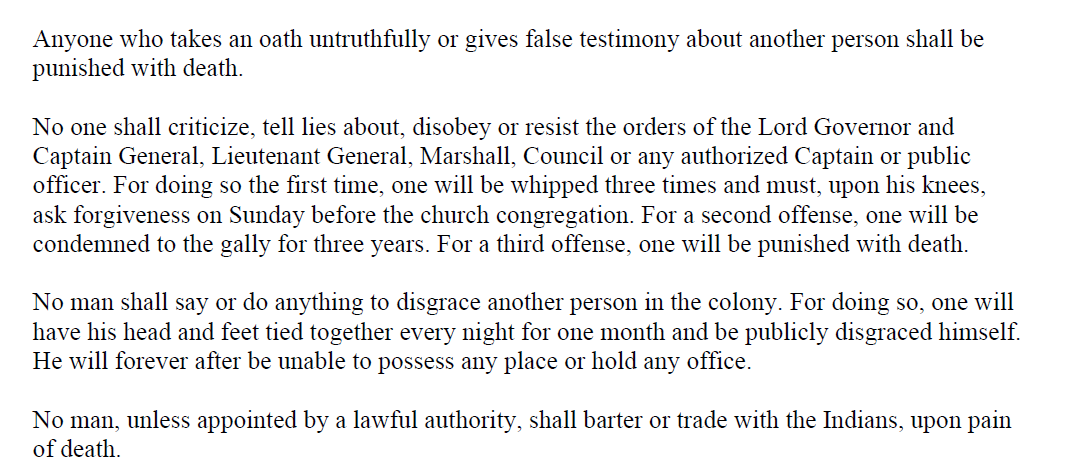 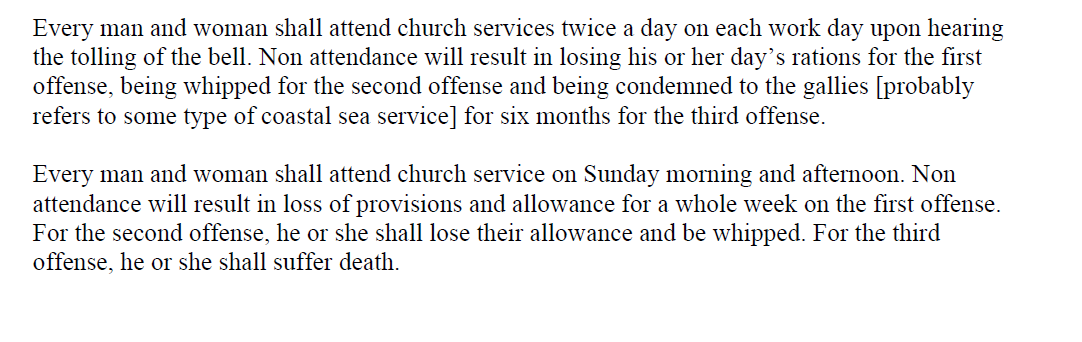 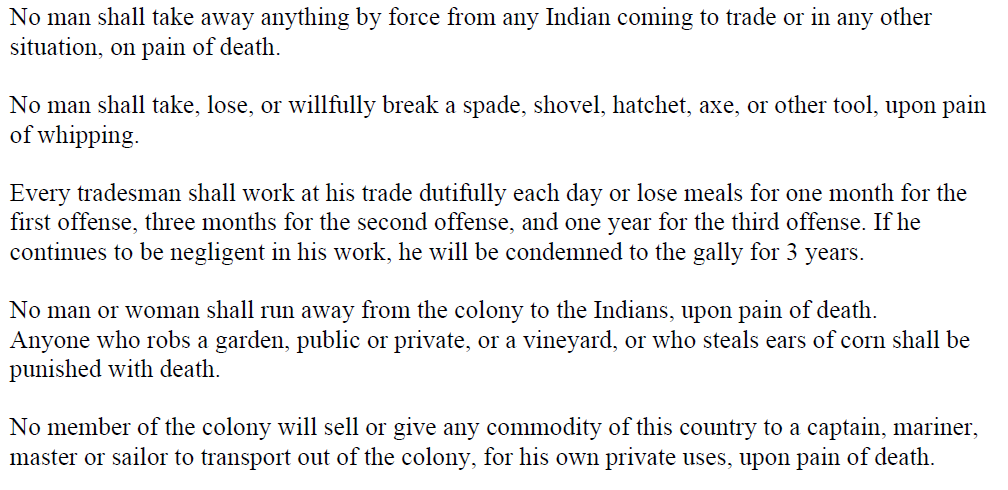 TRAITCHESAPEAKENEW ENGLANDMotives for settlementSettler Demographics:  AgeEconomics/OccupationsSocial PatternsReligionLabor SystemsSource:
The Federal and State Constitutions Colonial Charters, and Other Organic Laws of the States, Territories, and Colonies Now or Heretofore Forming the United States of America
Compiled and Edited Under the Act of Congress of June 30, 1906 by Francis Newton Thorpe
Washington, DC : Government Printing Office, 1909.